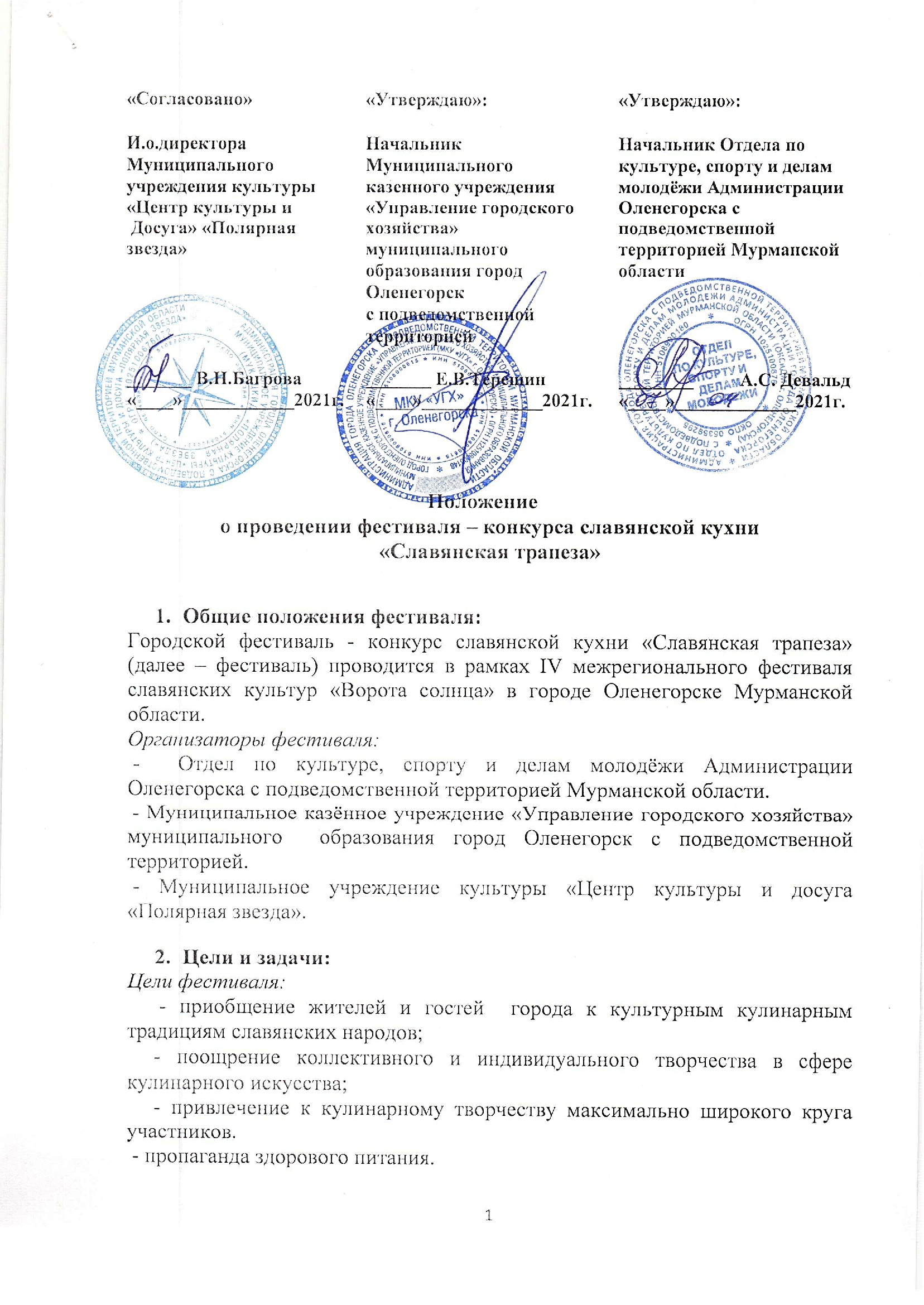 Задача фестиваля: - развитие и продвижение событийного и гастрономического  туризма на  территории города Оленегорска.   3. Участники фестиваля:       К участию в конкурсе приглашаются представители учреждений и организации, предприятий общественного питания, индивидуальные предприниматели, частные лица.       Участники делятся на две категории:Физические лица;Организации и учреждения.Условия участия в фестивале:      - каждый участник должен представить блюдо по рецепту какой – либо славянской страны и оформить торговый стол в традициях того народа, который он представляет. - Блюдо может быть представлено в следующих номинациях:         1) самый традиционный десерт:         2) самая традиционная закуска;         3) самый традиционный напиток;         4) самый пышный каравай, самый праздничный хлеб на столе;   - к каждому блюду должна быть приложена этикетка, содержащая следующую информацию: ФИО участника (название организации, учреждения), название изделия;    - все элементы блюда должны быть съедобны, т.е. выполнены из натуральных продуктов;     - допускается продажа выпечных изделий.    Фестиваль проводится 22 мая в 15.30 на Центральной площади города Оленегорска.    Транспортные расходы, доставка кулинарных изделий на Центральную площадь осуществляются за счёт участников Фестиваля.    Заявки на участие в конкурсе принимаются по адресу – Ленинградский проспект, дом 5 МУК ЦКиД «Полярная звезда» или по e – mail: pzkonkurs@yandex.ru (Приложение), контактный телефон: +79212878345 Елена Дмитриевна.         5.    Критерии подачи блюда: - соблюдение санитарно – гигиенических норм и правил при приготовлении и подаче кулинарного изделия; - блюдо может быть оформлено дополнительно -  соусом, сиропом, ягодами, фруктами, вареньем, джемом, зеленью, овощами, бульоном и другими ингредиентами.К праздничному хлебу могут подаваться напитки.Приветствуется творческая презентация изделия.Критерии оценки:      	 - оригинальность идеи, соблюдение традиционных рецептов и способов подачи блюд славянских стран;            - исполнительское мастерство и сложность в приготовлении;            - размеры изделия;                     - оформление презентационного стола.Регламент проведения фестиваля:15.00 – сбор участников на Центральной площади у МУК ЦКиД «Полярная звезда»; Участники распределяются по площадкам согласно схеме;15.30 – 17.00 – конкурсная программа Фестиваля;17.00 – 18.00 -  свободная продажа продукции;17.00 – церемония награждения на Центральной площади.Награждение участников фестиваля:Организаторами предусмотрены три призовых места для физических лиц и три призовых места для организаций. Физическое лицо/организация, занявшие I место, награждаются дипломами и подарками, II места – дипломами и сувенирами, III места – дипломами. Все участники награждаются специальными дипломами за участие в фестивале – конкурсе в номинациях:- «Самая традиционная славянская закуска»- «Самый традиционный славянский напиток»- «Самый пышный каравай»;- «Самый традиционный десерт»;Оргкомитет оставляет за собой право наградить несколько участников в рамках одной номинации.Юридические и физические лица могут учреждать специальные призы и премии командам и отдельным участникам фестиваля.ЗАЯВКА                             на участие в фестивале – конкурсе                        славянской кухни «Славянская трапеза»1 ФИО/Наименование участника ____________________________________________________________________________________________________________________________________________________________________________________________________________________________2 Адрес и контактный телефон заявляемой организации, учреждения, физического лица:______________________________________________________________________________________________________________________________________________________________________________________________________________________________________________________3 Руководитель (координатор), контактный телефон (в т.ч. мобильный):____________________________________________________________________________________________________________________________________________________________________4 Данные об ингредиентах блюда:______________________________________________________________________________________________________________________________________________________________________________________________________________________________________________________	5 Список участников (при наличии):Фамилия, имя, отчествоВ соответствии со статьей 9 Федерального закона от 27.07.2006 № 152-ФЗ «Оперсональных данных» даю согласие на автоматизированную, а также без использованиясредств автоматизации обработку персональных данных, а именно совершение действий,предусмотренных п. 3 ст.3 Федерального закона от 27.07.2006 № 152-ФЗ «О персональных данных» (сбор, запись, систематизацию, накопление, хранение, уточнение (обновление, изменение), извлечение, использование, передачу (распространение, предоставление, доступ), обезличивание, блокирование, удаление, уничтожение персональных данных).Настоящее согласие действует со дня его подписания.